FORMULAIRE D’AUTOÉVALUATION DES ACQUIS À L’ADMISSION PAR ÉQUIVALENCE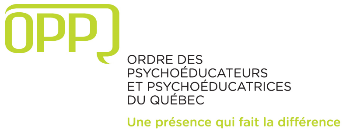 IDENTIFICATIONIDENTIFICATIONIDENTIFICATIONIDENTIFICATIONIDENTIFICATIONIDENTIFICATIONIDENTIFICATIONIDENTIFICATIONIDENTIFICATIONIDENTIFICATIONIDENTIFICATIONIDENTIFICATIONIDENTIFICATIONIDENTIFICATIONIDENTIFICATIONIDENTIFICATIONIDENTIFICATIONIDENTIFICATIONIDENTIFICATIONIDENTIFICATIONIDENTIFICATIONIDENTIFICATIONNom :Prénom :Prénom :Prénom :Emploi actuel Emploi actuel Emploi actuel Emploi actuel Emploi actuel Emploi actuel Emploi actuel Emploi actuel Emploi actuel Emploi actuel Emploi actuel Emploi actuel Emploi actuel Emploi actuel Emploi actuel Emploi actuel Emploi actuel Emploi actuel Emploi actuel Emploi actuel Emploi actuel Emploi actuel Titre du poste :Titre du poste :Titre du poste :Organisme :Organisme :Lieu/ville :Lieu/ville :Comment vous évaluez vous % ?Comment vous évaluez vous % ?Comment vous évaluez vous % ?Comment vous évaluez vous % ?Comment vous évaluez vous % ?Comment vous évaluez vous % ?FrançaisFrançaisParléParléParléLuÉcritÉcritPARCOURS ACADÉMIQUEPARCOURS ACADÉMIQUEPARCOURS ACADÉMIQUEPARCOURS ACADÉMIQUEPARCOURS ACADÉMIQUEPARCOURS ACADÉMIQUEPARCOURS ACADÉMIQUEPARCOURS ACADÉMIQUEPARCOURS ACADÉMIQUEPARCOURS ACADÉMIQUEPARCOURS ACADÉMIQUEPARCOURS ACADÉMIQUEPARCOURS ACADÉMIQUEPARCOURS ACADÉMIQUEPARCOURS ACADÉMIQUEPARCOURS ACADÉMIQUEPARCOURS ACADÉMIQUEPARCOURS ACADÉMIQUEPARCOURS ACADÉMIQUEPARCOURS ACADÉMIQUEPARCOURS ACADÉMIQUEPARCOURS ACADÉMIQUEDiplômes obtenusDiplômes obtenusDiplômes obtenusDiplômes obtenusNom du programmeNom du programmeNom du programmeNom du programmeNom du programmeNom du programmeNom du programmeNom du programmeCodeCodeCodeUniversité/Institution scolaireNbr de crédits/unitésNbr de crédits/unitésAnnée d’obtentionAnnée d’obtentionAnnée d’obtentionAnnée d’obtentionMaîtriseMaîtriseMaîtriseMaîtriseBaccalauréatBaccalauréatBaccalauréatBaccalauréatAutreAutreAutreAutreAutreAutreAutreAutreÉtudes en coursÉtudes en coursÉtudes en coursÉtudes en coursÉtudes en coursÉtudes en coursÉtudes en coursÉtudes en coursÉtudes en coursÉtudes en coursÉtudes en coursÉtudes en coursÉtudes en coursÉtudes en coursÉtudes en coursÉtudes en coursÉtudes en coursÉtudes en coursÉtudes en coursÉtudes en coursÉtudes en coursÉtudes en coursNiveauNiveauNiveauNiveauNom du programmeNom du programmeNom du programmeNom du programmeNom du programmeNom du programmeNom du programmeNom du programmeCodeCodeCodeUniversité/Institution scolaireNbr de crédits/unitésNbr de crédits/unitésAnnée débutAnnée débutAnnée prévue d’obtentionAnnée prévue d’obtentionÉtudes non complétéesÉtudes non complétéesÉtudes non complétéesÉtudes non complétéesÉtudes non complétéesÉtudes non complétéesÉtudes non complétéesÉtudes non complétéesÉtudes non complétéesÉtudes non complétéesÉtudes non complétéesÉtudes non complétéesÉtudes non complétéesÉtudes non complétéesÉtudes non complétéesÉtudes non complétéesÉtudes non complétéesÉtudes non complétéesÉtudes non complétéesÉtudes non complétéesÉtudes non complétéesÉtudes non complétéesNiveauNiveauNiveauNiveauNom du programmeNom du programmeNom du programmeNom du programmeNom du programmeNom du programmeNom du programmeNom du programmeCodeCodeCodeUniversité/Institution scolaireNbr de crédits/unitésNbr de crédits/unitésAnnée débutAnnée débutAnnée débutAnnée arrêtPRÉSENTATION DE LA DEMANDEPRÉSENTATION DE LA DEMANDEPRÉSENTATION DE LA DEMANDEPRÉSENTATION DE LA DEMANDEPRÉSENTATION DE LA DEMANDEPRÉSENTATION DE LA DEMANDEPRÉSENTATION DE LA DEMANDEPRÉSENTATION DE LA DEMANDEPRÉSENTATION DE LA DEMANDEQuelle est la finalité souhaitée de votre demande d’admission par équivalence à l’OPPQ ?Quelle est la finalité souhaitée de votre demande d’admission par équivalence à l’OPPQ ?Quelle est la finalité souhaitée de votre demande d’admission par équivalence à l’OPPQ ?Quelle est la finalité souhaitée de votre demande d’admission par équivalence à l’OPPQ ?Quelle est la finalité souhaitée de votre demande d’admission par équivalence à l’OPPQ ?Quelle est la finalité souhaitée de votre demande d’admission par équivalence à l’OPPQ ?Quelle est la finalité souhaitée de votre demande d’admission par équivalence à l’OPPQ ?Quelle est la finalité souhaitée de votre demande d’admission par équivalence à l’OPPQ ?Quelle est la finalité souhaitée de votre demande d’admission par équivalence à l’OPPQ ?Obtenir un permis de psychoéducatrice ou psychoéducateurObtenir un permis de psychoéducatrice ou psychoéducateurObtenir un permis de psychoéducatrice ou psychoéducateurObtenir un permis de psychoéducatrice ou psychoéducateurObtenir un permis de psychothérapeute*Consulter le Règlement sur le permis de psychothérapeute Obtenir un permis de psychothérapeute*Consulter le Règlement sur le permis de psychothérapeute Obtenir un permis de psychothérapeute*Consulter le Règlement sur le permis de psychothérapeute PRÉSENTATION DES ACQUISPRÉSENTATION DES ACQUISPRÉSENTATION DES ACQUISPRÉSENTATION DES ACQUISPRÉSENTATION DES ACQUISPRÉSENTATION DES ACQUISPRÉSENTATION DES ACQUISPRÉSENTATION DES ACQUISPRÉSENTATION DES ACQUISACADÉMIQUE (Chaque activité ne peut être comptabilisée qu’une seule fois)ACADÉMIQUE (Chaque activité ne peut être comptabilisée qu’une seule fois)ACADÉMIQUE (Chaque activité ne peut être comptabilisée qu’une seule fois)ACADÉMIQUE (Chaque activité ne peut être comptabilisée qu’une seule fois)ACADÉMIQUE (Chaque activité ne peut être comptabilisée qu’une seule fois)ACADÉMIQUE (Chaque activité ne peut être comptabilisée qu’une seule fois)ACADÉMIQUE (Chaque activité ne peut être comptabilisée qu’une seule fois)Développement normal de la personneDéveloppement normal de la personneSigleNom du coursUniversitéUniversitéUniversitéCrédits/unitésSession/ année(6 crédits)(6 crédits)Décrivez très brièvement les liens du cours ou des cours avec le développement normal de la personne :Décrivez très brièvement les liens du cours ou des cours avec le développement normal de la personne :Décrivez très brièvement les liens du cours ou des cours avec le développement normal de la personne :Décrivez très brièvement les liens du cours ou des cours avec le développement normal de la personne :Décrivez très brièvement les liens du cours ou des cours avec le développement normal de la personne :Décrivez très brièvement les liens du cours ou des cours avec le développement normal de la personne :Décrivez très brièvement les liens du cours ou des cours avec le développement normal de la personne :FORMATION CONTINUEFORMATION CONTINUEFORMATION CONTINUEFORMATION CONTINUEFORMATION CONTINUEFORMATION CONTINUEFORMATION CONTINUETitre de la formationTitre de la formationOrganismeOrganismeOrganismeNombre hrsDateDécrivez très brièvement les liens entre la formation ou les formations et le développement normal de la personne :Décrivez très brièvement les liens entre la formation ou les formations et le développement normal de la personne :Décrivez très brièvement les liens entre la formation ou les formations et le développement normal de la personne :Décrivez très brièvement les liens entre la formation ou les formations et le développement normal de la personne :Décrivez très brièvement les liens entre la formation ou les formations et le développement normal de la personne :Décrivez très brièvement les liens entre la formation ou les formations et le développement normal de la personne :Décrivez très brièvement les liens entre la formation ou les formations et le développement normal de la personne :EXPÉRIENCE PROFESSIONNELLEEXPÉRIENCE PROFESSIONNELLEEXPÉRIENCE PROFESSIONNELLEEXPÉRIENCE PROFESSIONNELLEEXPÉRIENCE PROFESSIONNELLEEXPÉRIENCE PROFESSIONNELLEEXPÉRIENCE PROFESSIONNELLETitre du posteTitre du posteOrganismeOrganismeOrganismeFréquence/duréeAnnée(s)Décrivez très brièvement les liens entre vos compétences acquises et le développement normal de la personne :Décrivez très brièvement les liens entre vos compétences acquises et le développement normal de la personne :Décrivez très brièvement les liens entre vos compétences acquises et le développement normal de la personne :Décrivez très brièvement les liens entre vos compétences acquises et le développement normal de la personne :Décrivez très brièvement les liens entre vos compétences acquises et le développement normal de la personne :Décrivez très brièvement les liens entre vos compétences acquises et le développement normal de la personne :Décrivez très brièvement les liens entre vos compétences acquises et le développement normal de la personne :TOTAL DE CRÉDITS OBTENUS POUR CETTE MATIÈRE / COMPÉTENCE : ____________________TOTAL DE CRÉDITS OBTENUS POUR CETTE MATIÈRE / COMPÉTENCE : ____________________TOTAL DE CRÉDITS OBTENUS POUR CETTE MATIÈRE / COMPÉTENCE : ____________________TOTAL DE CRÉDITS OBTENUS POUR CETTE MATIÈRE / COMPÉTENCE : ____________________TOTAL DE CRÉDITS OBTENUS POUR CETTE MATIÈRE / COMPÉTENCE : ____________________TOTAL DE CRÉDITS OBTENUS POUR CETTE MATIÈRE / COMPÉTENCE : ____________________TOTAL DE CRÉDITS OBTENUS POUR CETTE MATIÈRE / COMPÉTENCE : ____________________ACADÉMIQUE (Chaque activité ne peut être comptabilisée qu’une seule fois)ACADÉMIQUE (Chaque activité ne peut être comptabilisée qu’une seule fois)ACADÉMIQUE (Chaque activité ne peut être comptabilisée qu’une seule fois)ACADÉMIQUE (Chaque activité ne peut être comptabilisée qu’une seule fois)ACADÉMIQUE (Chaque activité ne peut être comptabilisée qu’une seule fois)Difficultés d’adaptationSigleNom du coursUniversitéCrédits/unitésSession/ année(9 crédits)Décrivez très brièvement les liens du cours ou des cours avec les difficultés d’adaptation :Décrivez très brièvement les liens du cours ou des cours avec les difficultés d’adaptation :Décrivez très brièvement les liens du cours ou des cours avec les difficultés d’adaptation :Décrivez très brièvement les liens du cours ou des cours avec les difficultés d’adaptation :Décrivez très brièvement les liens du cours ou des cours avec les difficultés d’adaptation :FORMATION CONTINUEFORMATION CONTINUEFORMATION CONTINUEFORMATION CONTINUEFORMATION CONTINUETitre de la formationTitre de la formationOrganismeNombre hrsDateDécrivez très brièvement les liens entre la formation ou les formations et les difficultés d’adaptation :Décrivez très brièvement les liens entre la formation ou les formations et les difficultés d’adaptation :Décrivez très brièvement les liens entre la formation ou les formations et les difficultés d’adaptation :Décrivez très brièvement les liens entre la formation ou les formations et les difficultés d’adaptation :Décrivez très brièvement les liens entre la formation ou les formations et les difficultés d’adaptation :EXPÉRIENCE PROFESSIONNELLEEXPÉRIENCE PROFESSIONNELLEEXPÉRIENCE PROFESSIONNELLEEXPÉRIENCE PROFESSIONNELLEEXPÉRIENCE PROFESSIONNELLETitre du posteTitre du posteOrganismeFréquence/duréeAnnée(s)Décrivez très brièvement les liens entre vos compétences acquises et les difficultés d’adaptation :Décrivez très brièvement les liens entre vos compétences acquises et les difficultés d’adaptation :Décrivez très brièvement les liens entre vos compétences acquises et les difficultés d’adaptation :Décrivez très brièvement les liens entre vos compétences acquises et les difficultés d’adaptation :Décrivez très brièvement les liens entre vos compétences acquises et les difficultés d’adaptation :TOTAL DE CRÉDITS OBTENUS POUR CETTE MATIÈRE / COMPÉTENCE : ____________________TOTAL DE CRÉDITS OBTENUS POUR CETTE MATIÈRE / COMPÉTENCE : ____________________TOTAL DE CRÉDITS OBTENUS POUR CETTE MATIÈRE / COMPÉTENCE : ____________________TOTAL DE CRÉDITS OBTENUS POUR CETTE MATIÈRE / COMPÉTENCE : ____________________TOTAL DE CRÉDITS OBTENUS POUR CETTE MATIÈRE / COMPÉTENCE : ____________________ACADÉMIQUE (Chaque activité ne peut être comptabilisée qu’une seule fois)ACADÉMIQUE (Chaque activité ne peut être comptabilisée qu’une seule fois)ACADÉMIQUE (Chaque activité ne peut être comptabilisée qu’une seule fois)ACADÉMIQUE (Chaque activité ne peut être comptabilisée qu’une seule fois)ACADÉMIQUE (Chaque activité ne peut être comptabilisée qu’une seule fois)ACADÉMIQUE (Chaque activité ne peut être comptabilisée qu’une seule fois)ObservationSigleNom du coursUniversitéCrédits/unitésSession/ annéeSession/ année(3 crédits)Décrivez très brièvement les liens du cours ou des cours avec l’observation :Décrivez très brièvement les liens du cours ou des cours avec l’observation :Décrivez très brièvement les liens du cours ou des cours avec l’observation :Décrivez très brièvement les liens du cours ou des cours avec l’observation :Décrivez très brièvement les liens du cours ou des cours avec l’observation :Décrivez très brièvement les liens du cours ou des cours avec l’observation :FORMATION CONTINUEFORMATION CONTINUEFORMATION CONTINUEFORMATION CONTINUEFORMATION CONTINUEFORMATION CONTINUETitre de la formationTitre de la formationOrganismeNombre hrsDateDateDécrivez très brièvement les liens entre la formation ou les formations et l’observation :Décrivez très brièvement les liens entre la formation ou les formations et l’observation :Décrivez très brièvement les liens entre la formation ou les formations et l’observation :Décrivez très brièvement les liens entre la formation ou les formations et l’observation :Décrivez très brièvement les liens entre la formation ou les formations et l’observation :Décrivez très brièvement les liens entre la formation ou les formations et l’observation :EXPÉRIENCE PROFESSIONNELLEEXPÉRIENCE PROFESSIONNELLEEXPÉRIENCE PROFESSIONNELLEEXPÉRIENCE PROFESSIONNELLEEXPÉRIENCE PROFESSIONNELLEEXPÉRIENCE PROFESSIONNELLETitre du posteTitre du posteOrganismeFréquence/duréeAnnée(s)Année(s)Décrivez très brièvement les liens entre vos compétences acquises et l’observation :Décrivez très brièvement les liens entre vos compétences acquises et l’observation :Décrivez très brièvement les liens entre vos compétences acquises et l’observation :Décrivez très brièvement les liens entre vos compétences acquises et l’observation :Décrivez très brièvement les liens entre vos compétences acquises et l’observation :Décrivez très brièvement les liens entre vos compétences acquises et l’observation :TOTAL DE CRÉDITS OBTENUS POUR CETTE MATIÈRE / COMPÉTENCE : ____________________TOTAL DE CRÉDITS OBTENUS POUR CETTE MATIÈRE / COMPÉTENCE : ____________________TOTAL DE CRÉDITS OBTENUS POUR CETTE MATIÈRE / COMPÉTENCE : ____________________TOTAL DE CRÉDITS OBTENUS POUR CETTE MATIÈRE / COMPÉTENCE : ____________________TOTAL DE CRÉDITS OBTENUS POUR CETTE MATIÈRE / COMPÉTENCE : ____________________TOTAL DE CRÉDITS OBTENUS POUR CETTE MATIÈRE / COMPÉTENCE : ____________________ACADÉMIQUE (Chaque activité ne peut être comptabilisée qu’une seule fois)ACADÉMIQUE (Chaque activité ne peut être comptabilisée qu’une seule fois)ACADÉMIQUE (Chaque activité ne peut être comptabilisée qu’une seule fois)ACADÉMIQUE (Chaque activité ne peut être comptabilisée qu’une seule fois)ACADÉMIQUE (Chaque activité ne peut être comptabilisée qu’une seule fois)ACADÉMIQUE (Chaque activité ne peut être comptabilisée qu’une seule fois)PsychométrieSigleNom du coursUniversitéCrédits/unitésSession/ annéeSession/ année(3 crédits)Décrivez très brièvement les liens du cours ou des cours avec la psychométrie : Décrivez très brièvement les liens du cours ou des cours avec la psychométrie : Décrivez très brièvement les liens du cours ou des cours avec la psychométrie : Décrivez très brièvement les liens du cours ou des cours avec la psychométrie : Décrivez très brièvement les liens du cours ou des cours avec la psychométrie : Décrivez très brièvement les liens du cours ou des cours avec la psychométrie : FORMATION CONTINUEFORMATION CONTINUEFORMATION CONTINUEFORMATION CONTINUEFORMATION CONTINUEFORMATION CONTINUETitre de la formationTitre de la formationOrganismeNombre hrsDateDateDécrivez très brièvement les liens entre la formation ou les formations et la psychométrie :Décrivez très brièvement les liens entre la formation ou les formations et la psychométrie :Décrivez très brièvement les liens entre la formation ou les formations et la psychométrie :Décrivez très brièvement les liens entre la formation ou les formations et la psychométrie :Décrivez très brièvement les liens entre la formation ou les formations et la psychométrie :Décrivez très brièvement les liens entre la formation ou les formations et la psychométrie :EXPÉRIENCE PROFESSIONNELLEEXPÉRIENCE PROFESSIONNELLEEXPÉRIENCE PROFESSIONNELLEEXPÉRIENCE PROFESSIONNELLEEXPÉRIENCE PROFESSIONNELLEEXPÉRIENCE PROFESSIONNELLETitre du posteTitre du posteOrganismeFréquence/duréeAnnée(s)Année(s)Décrivez très brièvement les liens entre vos compétences acquises et la psychométrie :Décrivez très brièvement les liens entre vos compétences acquises et la psychométrie :Décrivez très brièvement les liens entre vos compétences acquises et la psychométrie :Décrivez très brièvement les liens entre vos compétences acquises et la psychométrie :Décrivez très brièvement les liens entre vos compétences acquises et la psychométrie :Décrivez très brièvement les liens entre vos compétences acquises et la psychométrie :TOTAL DE CRÉDITS OBTENUS POUR CETTE MATIÈRE / COMPÉTENCE : ____________________TOTAL DE CRÉDITS OBTENUS POUR CETTE MATIÈRE / COMPÉTENCE : ____________________TOTAL DE CRÉDITS OBTENUS POUR CETTE MATIÈRE / COMPÉTENCE : ____________________TOTAL DE CRÉDITS OBTENUS POUR CETTE MATIÈRE / COMPÉTENCE : ____________________TOTAL DE CRÉDITS OBTENUS POUR CETTE MATIÈRE / COMPÉTENCE : ____________________TOTAL DE CRÉDITS OBTENUS POUR CETTE MATIÈRE / COMPÉTENCE : ____________________ACADÉMIQUE (Chaque activité ne peut être comptabilisée qu’une seule fois)ACADÉMIQUE (Chaque activité ne peut être comptabilisée qu’une seule fois)ACADÉMIQUE (Chaque activité ne peut être comptabilisée qu’une seule fois)ACADÉMIQUE (Chaque activité ne peut être comptabilisée qu’une seule fois)ACADÉMIQUE (Chaque activité ne peut être comptabilisée qu’une seule fois)ACADÉMIQUE (Chaque activité ne peut être comptabilisée qu’une seule fois)Évaluation psychoéducative des personnes et des milieux et conception de plans d’interventionSigleNom du coursUniversitéCrédits/unitésSession/ annéeSession/ année(15 crédits)Décrivez très brièvement les liens du cours ou des cours avec l’évaluation psychoéducative des personnes et des milieux et conception de plans d’intervention : Décrivez très brièvement les liens du cours ou des cours avec l’évaluation psychoéducative des personnes et des milieux et conception de plans d’intervention : Décrivez très brièvement les liens du cours ou des cours avec l’évaluation psychoéducative des personnes et des milieux et conception de plans d’intervention : Décrivez très brièvement les liens du cours ou des cours avec l’évaluation psychoéducative des personnes et des milieux et conception de plans d’intervention : Décrivez très brièvement les liens du cours ou des cours avec l’évaluation psychoéducative des personnes et des milieux et conception de plans d’intervention : Décrivez très brièvement les liens du cours ou des cours avec l’évaluation psychoéducative des personnes et des milieux et conception de plans d’intervention : FORMATION CONTINUEFORMATION CONTINUEFORMATION CONTINUEFORMATION CONTINUEFORMATION CONTINUEFORMATION CONTINUETitre de la formationTitre de la formationOrganismeNombre hrsDateDateDécrivez très brièvement les liens entre la formation ou les formations et l’évaluation psychoéducative des personnes et des milieux et conception de plans d’intervention :Décrivez très brièvement les liens entre la formation ou les formations et l’évaluation psychoéducative des personnes et des milieux et conception de plans d’intervention :Décrivez très brièvement les liens entre la formation ou les formations et l’évaluation psychoéducative des personnes et des milieux et conception de plans d’intervention :Décrivez très brièvement les liens entre la formation ou les formations et l’évaluation psychoéducative des personnes et des milieux et conception de plans d’intervention :Décrivez très brièvement les liens entre la formation ou les formations et l’évaluation psychoéducative des personnes et des milieux et conception de plans d’intervention :Décrivez très brièvement les liens entre la formation ou les formations et l’évaluation psychoéducative des personnes et des milieux et conception de plans d’intervention :EXPÉRIENCE PROFESSIONNELLEEXPÉRIENCE PROFESSIONNELLEEXPÉRIENCE PROFESSIONNELLEEXPÉRIENCE PROFESSIONNELLEEXPÉRIENCE PROFESSIONNELLEEXPÉRIENCE PROFESSIONNELLETitre du posteTitre du posteOrganismeFréquence/duréeAnnée(s)Année(s)Décrivez très brièvement les liens entre vos compétences acquises et l’évaluation psychoéducative des personnes et des milieux et conception de plans d’intervention :Décrivez très brièvement les liens entre vos compétences acquises et l’évaluation psychoéducative des personnes et des milieux et conception de plans d’intervention :Décrivez très brièvement les liens entre vos compétences acquises et l’évaluation psychoéducative des personnes et des milieux et conception de plans d’intervention :Décrivez très brièvement les liens entre vos compétences acquises et l’évaluation psychoéducative des personnes et des milieux et conception de plans d’intervention :Décrivez très brièvement les liens entre vos compétences acquises et l’évaluation psychoéducative des personnes et des milieux et conception de plans d’intervention :Décrivez très brièvement les liens entre vos compétences acquises et l’évaluation psychoéducative des personnes et des milieux et conception de plans d’intervention :TOTAL DE CRÉDITS OBTENUS POUR CETTE MATIÈRE / COMPÉTENCE : ____________________TOTAL DE CRÉDITS OBTENUS POUR CETTE MATIÈRE / COMPÉTENCE : ____________________TOTAL DE CRÉDITS OBTENUS POUR CETTE MATIÈRE / COMPÉTENCE : ____________________TOTAL DE CRÉDITS OBTENUS POUR CETTE MATIÈRE / COMPÉTENCE : ____________________TOTAL DE CRÉDITS OBTENUS POUR CETTE MATIÈRE / COMPÉTENCE : ____________________TOTAL DE CRÉDITS OBTENUS POUR CETTE MATIÈRE / COMPÉTENCE : ____________________ACADÉMIQUE (Chaque activité ne peut être comptabilisée qu’une seule fois)ACADÉMIQUE (Chaque activité ne peut être comptabilisée qu’une seule fois)ACADÉMIQUE (Chaque activité ne peut être comptabilisée qu’une seule fois)ACADÉMIQUE (Chaque activité ne peut être comptabilisée qu’une seule fois)ACADÉMIQUE (Chaque activité ne peut être comptabilisée qu’une seule fois)ACADÉMIQUE (Chaque activité ne peut être comptabilisée qu’une seule fois)Intervention directe : individuelle; de groupe; auprès de la famille; en situation de criseSigleNom du coursUniversitéCrédits/unitésSession/ annéeSession/ année(15 crédits)Décrivez très brièvement les liens du cours ou des cours avec l’intervention directe : individuelle; de groupe; auprès de la famille; en situation de crise : Décrivez très brièvement les liens du cours ou des cours avec l’intervention directe : individuelle; de groupe; auprès de la famille; en situation de crise : Décrivez très brièvement les liens du cours ou des cours avec l’intervention directe : individuelle; de groupe; auprès de la famille; en situation de crise : Décrivez très brièvement les liens du cours ou des cours avec l’intervention directe : individuelle; de groupe; auprès de la famille; en situation de crise : Décrivez très brièvement les liens du cours ou des cours avec l’intervention directe : individuelle; de groupe; auprès de la famille; en situation de crise : Décrivez très brièvement les liens du cours ou des cours avec l’intervention directe : individuelle; de groupe; auprès de la famille; en situation de crise : FORMATION CONTINUEFORMATION CONTINUEFORMATION CONTINUEFORMATION CONTINUEFORMATION CONTINUEFORMATION CONTINUETitre de la formationTitre de la formationOrganismeNombre hrsDateDateDécrivez très brièvement les liens entre la formation ou les formations et l’intervention directe : individuelle; de groupe; auprès de la famille; en situation de crise :Décrivez très brièvement les liens entre la formation ou les formations et l’intervention directe : individuelle; de groupe; auprès de la famille; en situation de crise :Décrivez très brièvement les liens entre la formation ou les formations et l’intervention directe : individuelle; de groupe; auprès de la famille; en situation de crise :Décrivez très brièvement les liens entre la formation ou les formations et l’intervention directe : individuelle; de groupe; auprès de la famille; en situation de crise :Décrivez très brièvement les liens entre la formation ou les formations et l’intervention directe : individuelle; de groupe; auprès de la famille; en situation de crise :Décrivez très brièvement les liens entre la formation ou les formations et l’intervention directe : individuelle; de groupe; auprès de la famille; en situation de crise :EXPÉRIENCE PROFESSIONNELLEEXPÉRIENCE PROFESSIONNELLEEXPÉRIENCE PROFESSIONNELLEEXPÉRIENCE PROFESSIONNELLEEXPÉRIENCE PROFESSIONNELLEEXPÉRIENCE PROFESSIONNELLETitre du posteTitre du posteOrganismeFréquence/duréeAnnée(s)Année(s)Décrivez très brièvement les liens entre vos compétences acquises et l’intervention directe : individuelle; de groupe; auprès de la famille; en situation de crise :Décrivez très brièvement les liens entre vos compétences acquises et l’intervention directe : individuelle; de groupe; auprès de la famille; en situation de crise :Décrivez très brièvement les liens entre vos compétences acquises et l’intervention directe : individuelle; de groupe; auprès de la famille; en situation de crise :Décrivez très brièvement les liens entre vos compétences acquises et l’intervention directe : individuelle; de groupe; auprès de la famille; en situation de crise :Décrivez très brièvement les liens entre vos compétences acquises et l’intervention directe : individuelle; de groupe; auprès de la famille; en situation de crise :Décrivez très brièvement les liens entre vos compétences acquises et l’intervention directe : individuelle; de groupe; auprès de la famille; en situation de crise :TOTAL DE CRÉDITS OBTENUS POUR CETTE MATIÈRE / COMPÉTENCE : ____________________TOTAL DE CRÉDITS OBTENUS POUR CETTE MATIÈRE / COMPÉTENCE : ____________________TOTAL DE CRÉDITS OBTENUS POUR CETTE MATIÈRE / COMPÉTENCE : ____________________TOTAL DE CRÉDITS OBTENUS POUR CETTE MATIÈRE / COMPÉTENCE : ____________________TOTAL DE CRÉDITS OBTENUS POUR CETTE MATIÈRE / COMPÉTENCE : ____________________TOTAL DE CRÉDITS OBTENUS POUR CETTE MATIÈRE / COMPÉTENCE : ____________________ACADÉMIQUE (Chaque activité ne peut être comptabilisée qu’une seule fois)ACADÉMIQUE (Chaque activité ne peut être comptabilisée qu’une seule fois)ACADÉMIQUE (Chaque activité ne peut être comptabilisée qu’une seule fois)ACADÉMIQUE (Chaque activité ne peut être comptabilisée qu’une seule fois)ACADÉMIQUE (Chaque activité ne peut être comptabilisée qu’une seule fois)ACADÉMIQUE (Chaque activité ne peut être comptabilisée qu’une seule fois)Conception et évaluation de programmes d’interventionSigleNom du coursUniversitéCrédits/unitésSession/ annéeSession/ année(3 crédits)Décrivez très brièvement les liens du cours ou des cours avec la conception et évaluation de programmes d’intervention : Décrivez très brièvement les liens du cours ou des cours avec la conception et évaluation de programmes d’intervention : Décrivez très brièvement les liens du cours ou des cours avec la conception et évaluation de programmes d’intervention : Décrivez très brièvement les liens du cours ou des cours avec la conception et évaluation de programmes d’intervention : Décrivez très brièvement les liens du cours ou des cours avec la conception et évaluation de programmes d’intervention : Décrivez très brièvement les liens du cours ou des cours avec la conception et évaluation de programmes d’intervention : FORMATION CONTINUEFORMATION CONTINUEFORMATION CONTINUEFORMATION CONTINUEFORMATION CONTINUEFORMATION CONTINUETitre de la formationTitre de la formationOrganismeNombre hrsDateDateDécrivez très brièvement les liens entre la formation ou les formations et la conception et évaluation de programmes d’intervention :Décrivez très brièvement les liens entre la formation ou les formations et la conception et évaluation de programmes d’intervention :Décrivez très brièvement les liens entre la formation ou les formations et la conception et évaluation de programmes d’intervention :Décrivez très brièvement les liens entre la formation ou les formations et la conception et évaluation de programmes d’intervention :Décrivez très brièvement les liens entre la formation ou les formations et la conception et évaluation de programmes d’intervention :Décrivez très brièvement les liens entre la formation ou les formations et la conception et évaluation de programmes d’intervention :EXPÉRIENCE PROFESSIONNELLEEXPÉRIENCE PROFESSIONNELLEEXPÉRIENCE PROFESSIONNELLEEXPÉRIENCE PROFESSIONNELLEEXPÉRIENCE PROFESSIONNELLEEXPÉRIENCE PROFESSIONNELLETitre du posteTitre du posteOrganismeFréquence/duréeAnnée(s)Année(s)Décrivez très brièvement les liens entre vos compétences acquises et la conception et évaluation de programmes d’intervention :Décrivez très brièvement les liens entre vos compétences acquises et la conception et évaluation de programmes d’intervention :Décrivez très brièvement les liens entre vos compétences acquises et la conception et évaluation de programmes d’intervention :Décrivez très brièvement les liens entre vos compétences acquises et la conception et évaluation de programmes d’intervention :Décrivez très brièvement les liens entre vos compétences acquises et la conception et évaluation de programmes d’intervention :Décrivez très brièvement les liens entre vos compétences acquises et la conception et évaluation de programmes d’intervention :TOTAL DE CRÉDITS OBTENUS POUR CETTE MATIÈRE / COMPÉTENCE : ____________________TOTAL DE CRÉDITS OBTENUS POUR CETTE MATIÈRE / COMPÉTENCE : ____________________TOTAL DE CRÉDITS OBTENUS POUR CETTE MATIÈRE / COMPÉTENCE : ____________________TOTAL DE CRÉDITS OBTENUS POUR CETTE MATIÈRE / COMPÉTENCE : ____________________TOTAL DE CRÉDITS OBTENUS POUR CETTE MATIÈRE / COMPÉTENCE : ____________________TOTAL DE CRÉDITS OBTENUS POUR CETTE MATIÈRE / COMPÉTENCE : ____________________ACADÉMIQUE (Chaque activité ne peut être comptabilisée qu’une seule fois)ACADÉMIQUE (Chaque activité ne peut être comptabilisée qu’une seule fois)ACADÉMIQUE (Chaque activité ne peut être comptabilisée qu’une seule fois)ACADÉMIQUE (Chaque activité ne peut être comptabilisée qu’une seule fois)ACADÉMIQUE (Chaque activité ne peut être comptabilisée qu’une seule fois)ACADÉMIQUE (Chaque activité ne peut être comptabilisée qu’une seule fois)Soutien clinique et administratif aux partenaires de l’interventionSigleNom du coursUniversitéCrédits/unitésSession/ annéeSession/ année(3 crédits)Décrivez très brièvement les liens du cours ou des cours avec le soutien clinique et administratif aux partenaires de l’intervention : Décrivez très brièvement les liens du cours ou des cours avec le soutien clinique et administratif aux partenaires de l’intervention : Décrivez très brièvement les liens du cours ou des cours avec le soutien clinique et administratif aux partenaires de l’intervention : Décrivez très brièvement les liens du cours ou des cours avec le soutien clinique et administratif aux partenaires de l’intervention : Décrivez très brièvement les liens du cours ou des cours avec le soutien clinique et administratif aux partenaires de l’intervention : Décrivez très brièvement les liens du cours ou des cours avec le soutien clinique et administratif aux partenaires de l’intervention : FORMATION CONTINUEFORMATION CONTINUEFORMATION CONTINUEFORMATION CONTINUEFORMATION CONTINUEFORMATION CONTINUETitre de la formationTitre de la formationOrganismeNombre hrsDateDateDécrivez très brièvement les liens entre la formation ou les formations et le soutien clinique et administratif aux partenaires de l’intervention :Décrivez très brièvement les liens entre la formation ou les formations et le soutien clinique et administratif aux partenaires de l’intervention :Décrivez très brièvement les liens entre la formation ou les formations et le soutien clinique et administratif aux partenaires de l’intervention :Décrivez très brièvement les liens entre la formation ou les formations et le soutien clinique et administratif aux partenaires de l’intervention :Décrivez très brièvement les liens entre la formation ou les formations et le soutien clinique et administratif aux partenaires de l’intervention :Décrivez très brièvement les liens entre la formation ou les formations et le soutien clinique et administratif aux partenaires de l’intervention :EXPÉRIENCE PROFESSIONNELLEEXPÉRIENCE PROFESSIONNELLEEXPÉRIENCE PROFESSIONNELLEEXPÉRIENCE PROFESSIONNELLEEXPÉRIENCE PROFESSIONNELLEEXPÉRIENCE PROFESSIONNELLETitre du posteTitre du posteOrganismeFréquence/duréeAnnée(s)Année(s)Décrivez très brièvement les liens entre vos compétences acquises et le soutien clinique et administratif aux partenaires de l’intervention :Décrivez très brièvement les liens entre vos compétences acquises et le soutien clinique et administratif aux partenaires de l’intervention :Décrivez très brièvement les liens entre vos compétences acquises et le soutien clinique et administratif aux partenaires de l’intervention :Décrivez très brièvement les liens entre vos compétences acquises et le soutien clinique et administratif aux partenaires de l’intervention :Décrivez très brièvement les liens entre vos compétences acquises et le soutien clinique et administratif aux partenaires de l’intervention :Décrivez très brièvement les liens entre vos compétences acquises et le soutien clinique et administratif aux partenaires de l’intervention :TOTAL DE CRÉDITS OBTENUS POUR CETTE MATIÈRE / COMPÉTENCE : ____________________TOTAL DE CRÉDITS OBTENUS POUR CETTE MATIÈRE / COMPÉTENCE : ____________________TOTAL DE CRÉDITS OBTENUS POUR CETTE MATIÈRE / COMPÉTENCE : ____________________TOTAL DE CRÉDITS OBTENUS POUR CETTE MATIÈRE / COMPÉTENCE : ____________________TOTAL DE CRÉDITS OBTENUS POUR CETTE MATIÈRE / COMPÉTENCE : ____________________TOTAL DE CRÉDITS OBTENUS POUR CETTE MATIÈRE / COMPÉTENCE : ____________________ACADÉMIQUE (Chaque activité ne peut être comptabilisée qu’une seule fois)ACADÉMIQUE (Chaque activité ne peut être comptabilisée qu’une seule fois)ACADÉMIQUE (Chaque activité ne peut être comptabilisée qu’une seule fois)ACADÉMIQUE (Chaque activité ne peut être comptabilisée qu’une seule fois)ACADÉMIQUE (Chaque activité ne peut être comptabilisée qu’une seule fois)Fondements de la pratique en psychoéducationSigleNom du coursUniversitéCrédits/unitésSession/ année(3 crédits)Décrivez très brièvement les liens du cours ou des cours avec les fondements de la pratique en psychoéducation :Décrivez très brièvement les liens du cours ou des cours avec les fondements de la pratique en psychoéducation :Décrivez très brièvement les liens du cours ou des cours avec les fondements de la pratique en psychoéducation :Décrivez très brièvement les liens du cours ou des cours avec les fondements de la pratique en psychoéducation :Décrivez très brièvement les liens du cours ou des cours avec les fondements de la pratique en psychoéducation :FORMATION CONTINUEFORMATION CONTINUEFORMATION CONTINUEFORMATION CONTINUEFORMATION CONTINUETitre de la formationTitre de la formationOrganismeNombre hrsDateDécrivez très brièvement les liens entre la formation ou les formations et les fondements de la pratique en psychoéducation :Décrivez très brièvement les liens entre la formation ou les formations et les fondements de la pratique en psychoéducation :Décrivez très brièvement les liens entre la formation ou les formations et les fondements de la pratique en psychoéducation :Décrivez très brièvement les liens entre la formation ou les formations et les fondements de la pratique en psychoéducation :Décrivez très brièvement les liens entre la formation ou les formations et les fondements de la pratique en psychoéducation :EXPÉRIENCE PROFESSIONNELLEEXPÉRIENCE PROFESSIONNELLEEXPÉRIENCE PROFESSIONNELLEEXPÉRIENCE PROFESSIONNELLEEXPÉRIENCE PROFESSIONNELLETitre du posteTitre du posteOrganismeFréquence/duréeAnnée(s)Décrivez très brièvement les liens entre vos compétences et les fondements de la pratique en psychoéducation :Décrivez très brièvement les liens entre vos compétences et les fondements de la pratique en psychoéducation :Décrivez très brièvement les liens entre vos compétences et les fondements de la pratique en psychoéducation :Décrivez très brièvement les liens entre vos compétences et les fondements de la pratique en psychoéducation :Décrivez très brièvement les liens entre vos compétences et les fondements de la pratique en psychoéducation :TOTAL DE CRÉDITS OBTENUS POUR CETTE MATIÈRE / COMPÉTENCE : ____________________TOTAL DE CRÉDITS OBTENUS POUR CETTE MATIÈRE / COMPÉTENCE : ____________________TOTAL DE CRÉDITS OBTENUS POUR CETTE MATIÈRE / COMPÉTENCE : ____________________TOTAL DE CRÉDITS OBTENUS POUR CETTE MATIÈRE / COMPÉTENCE : ____________________TOTAL DE CRÉDITS OBTENUS POUR CETTE MATIÈRE / COMPÉTENCE : ____________________ACADÉMIQUE (Chaque activité ne peut être comptabilisée qu’une seule fois)ACADÉMIQUE (Chaque activité ne peut être comptabilisée qu’une seule fois)ACADÉMIQUE (Chaque activité ne peut être comptabilisée qu’une seule fois)ACADÉMIQUE (Chaque activité ne peut être comptabilisée qu’une seule fois)ACADÉMIQUE (Chaque activité ne peut être comptabilisée qu’une seule fois)ACADÉMIQUE (Chaque activité ne peut être comptabilisée qu’une seule fois)Déontologie professionnelleSigleSigleNom du coursUniversitéCrédits/unitésSession/ année(1,5 crédits)Décrivez très brièvement les liens du cours ou des cours avec la déontologie professionnelle :Décrivez très brièvement les liens du cours ou des cours avec la déontologie professionnelle :Décrivez très brièvement les liens du cours ou des cours avec la déontologie professionnelle :Décrivez très brièvement les liens du cours ou des cours avec la déontologie professionnelle :Décrivez très brièvement les liens du cours ou des cours avec la déontologie professionnelle :Décrivez très brièvement les liens du cours ou des cours avec la déontologie professionnelle :FORMATION CONTINUEFORMATION CONTINUEFORMATION CONTINUEFORMATION CONTINUEFORMATION CONTINUEFORMATION CONTINUETitre de la formationTitre de la formationTitre de la formationOrganismeNombre hrsDateDécrivez très brièvement les liens entre la formation ou les formations et la déontologie professionnelle :Décrivez très brièvement les liens entre la formation ou les formations et la déontologie professionnelle :Décrivez très brièvement les liens entre la formation ou les formations et la déontologie professionnelle :Décrivez très brièvement les liens entre la formation ou les formations et la déontologie professionnelle :Décrivez très brièvement les liens entre la formation ou les formations et la déontologie professionnelle :Décrivez très brièvement les liens entre la formation ou les formations et la déontologie professionnelle :EXPÉRIENCE PROFESSIONNELLEEXPÉRIENCE PROFESSIONNELLEEXPÉRIENCE PROFESSIONNELLEEXPÉRIENCE PROFESSIONNELLEEXPÉRIENCE PROFESSIONNELLETitre du posteTitre du posteOrganismeFréquence/duréeAnnée(s)Décrivez très brièvement les liens entre vos compétences acquises et la déontologie professionnelle :Décrivez très brièvement les liens entre vos compétences acquises et la déontologie professionnelle :Décrivez très brièvement les liens entre vos compétences acquises et la déontologie professionnelle :Décrivez très brièvement les liens entre vos compétences acquises et la déontologie professionnelle :Décrivez très brièvement les liens entre vos compétences acquises et la déontologie professionnelle :TOTAL DE CRÉDITS OBTENUS POUR CETTE MATIÈRE / COMPÉTENCE : ____________________TOTAL DE CRÉDITS OBTENUS POUR CETTE MATIÈRE / COMPÉTENCE : ____________________TOTAL DE CRÉDITS OBTENUS POUR CETTE MATIÈRE / COMPÉTENCE : ____________________TOTAL DE CRÉDITS OBTENUS POUR CETTE MATIÈRE / COMPÉTENCE : ____________________TOTAL DE CRÉDITS OBTENUS POUR CETTE MATIÈRE / COMPÉTENCE : ____________________ACADÉMIQUE (Chaque activité ne peut être comptabilisée qu’une seule fois)ACADÉMIQUE (Chaque activité ne peut être comptabilisée qu’une seule fois)ACADÉMIQUE (Chaque activité ne peut être comptabilisée qu’une seule fois)ACADÉMIQUE (Chaque activité ne peut être comptabilisée qu’une seule fois)ACADÉMIQUE (Chaque activité ne peut être comptabilisée qu’une seule fois)ACADÉMIQUE (Chaque activité ne peut être comptabilisée qu’une seule fois)Éthique professionnelleSigleNom du coursUniversitéCrédits/unitésSession/annéeSession/année(1,5 crédits)Décrivez très brièvement les liens du cours ou des cours avec l’éthique professionnelle : Décrivez très brièvement les liens du cours ou des cours avec l’éthique professionnelle : Décrivez très brièvement les liens du cours ou des cours avec l’éthique professionnelle : Décrivez très brièvement les liens du cours ou des cours avec l’éthique professionnelle : Décrivez très brièvement les liens du cours ou des cours avec l’éthique professionnelle : Décrivez très brièvement les liens du cours ou des cours avec l’éthique professionnelle : FORMATION CONTINUEFORMATION CONTINUEFORMATION CONTINUEFORMATION CONTINUEFORMATION CONTINUEFORMATION CONTINUETitre de la formationTitre de la formationOrganismeNombre hrsDateDateDécrivez très brièvement les liens entre la formation ou les formations et l’éthique professionnelle :Décrivez très brièvement les liens entre la formation ou les formations et l’éthique professionnelle :Décrivez très brièvement les liens entre la formation ou les formations et l’éthique professionnelle :Décrivez très brièvement les liens entre la formation ou les formations et l’éthique professionnelle :Décrivez très brièvement les liens entre la formation ou les formations et l’éthique professionnelle :Décrivez très brièvement les liens entre la formation ou les formations et l’éthique professionnelle :EXPÉRIENCE PROFESSIONNELLEEXPÉRIENCE PROFESSIONNELLEEXPÉRIENCE PROFESSIONNELLEEXPÉRIENCE PROFESSIONNELLEEXPÉRIENCE PROFESSIONNELLEEXPÉRIENCE PROFESSIONNELLETitre du posteTitre du posteOrganismeFréquence/duréeAnnée(s)Année(s)Décrivez très brièvement les liens entre vos compétences acquises et l’éthique professionnelle :Décrivez très brièvement les liens entre vos compétences acquises et l’éthique professionnelle :Décrivez très brièvement les liens entre vos compétences acquises et l’éthique professionnelle :Décrivez très brièvement les liens entre vos compétences acquises et l’éthique professionnelle :Décrivez très brièvement les liens entre vos compétences acquises et l’éthique professionnelle :Décrivez très brièvement les liens entre vos compétences acquises et l’éthique professionnelle :TOTAL DE CRÉDITS OBTENUS POUR CETTE MATIÈRE / COMPÉTENCE : ____________________TOTAL DE CRÉDITS OBTENUS POUR CETTE MATIÈRE / COMPÉTENCE : ____________________TOTAL DE CRÉDITS OBTENUS POUR CETTE MATIÈRE / COMPÉTENCE : ____________________TOTAL DE CRÉDITS OBTENUS POUR CETTE MATIÈRE / COMPÉTENCE : ____________________TOTAL DE CRÉDITS OBTENUS POUR CETTE MATIÈRE / COMPÉTENCE : ____________________TOTAL DE CRÉDITS OBTENUS POUR CETTE MATIÈRE / COMPÉTENCE : ____________________ACADÉMIQUE (Chaque activité ne peut être comptabilisée qu’une seule fois)	ACADÉMIQUE (Chaque activité ne peut être comptabilisée qu’une seule fois)	ACADÉMIQUE (Chaque activité ne peut être comptabilisée qu’une seule fois)	ACADÉMIQUE (Chaque activité ne peut être comptabilisée qu’une seule fois)	ACADÉMIQUE (Chaque activité ne peut être comptabilisée qu’une seule fois)	ACADÉMIQUE (Chaque activité ne peut être comptabilisée qu’une seule fois)	Méthodologie et analyse des donnéesSigleNom du coursUniversitéCrédits/unitésSession/ annéeSession/ année(6 crédits)Décrivez très brièvement les liens du cours ou des cours avec la méthodologie et analyse des données :Décrivez très brièvement les liens du cours ou des cours avec la méthodologie et analyse des données :Décrivez très brièvement les liens du cours ou des cours avec la méthodologie et analyse des données :Décrivez très brièvement les liens du cours ou des cours avec la méthodologie et analyse des données :Décrivez très brièvement les liens du cours ou des cours avec la méthodologie et analyse des données :Décrivez très brièvement les liens du cours ou des cours avec la méthodologie et analyse des données :FORMATION CONTINUEFORMATION CONTINUEFORMATION CONTINUEFORMATION CONTINUEFORMATION CONTINUEFORMATION CONTINUETitre de la formationTitre de la formationOrganismeNombre hrsDateDateDécrivez très brièvement les liens entre la formation ou les formations et la méthodologie et analyse des données : Décrivez très brièvement les liens entre la formation ou les formations et la méthodologie et analyse des données : Décrivez très brièvement les liens entre la formation ou les formations et la méthodologie et analyse des données : Décrivez très brièvement les liens entre la formation ou les formations et la méthodologie et analyse des données : Décrivez très brièvement les liens entre la formation ou les formations et la méthodologie et analyse des données : Décrivez très brièvement les liens entre la formation ou les formations et la méthodologie et analyse des données : EXPÉRIENCE PROFESSIONNELLEEXPÉRIENCE PROFESSIONNELLEEXPÉRIENCE PROFESSIONNELLEEXPÉRIENCE PROFESSIONNELLEEXPÉRIENCE PROFESSIONNELLEEXPÉRIENCE PROFESSIONNELLETitre du posteTitre du posteOrganismeFréquence/duréeAnnée(s)Année(s)Décrivez très brièvement les liens entre vos compétences acquises et la méthodologie et analyse des données :Décrivez très brièvement les liens entre vos compétences acquises et la méthodologie et analyse des données :Décrivez très brièvement les liens entre vos compétences acquises et la méthodologie et analyse des données :Décrivez très brièvement les liens entre vos compétences acquises et la méthodologie et analyse des données :Décrivez très brièvement les liens entre vos compétences acquises et la méthodologie et analyse des données :Décrivez très brièvement les liens entre vos compétences acquises et la méthodologie et analyse des données :TOTAL DE CRÉDITS OBTENUS POUR CETTE MATIÈRE / COMPÉTENCE : ____________________TOTAL DE CRÉDITS OBTENUS POUR CETTE MATIÈRE / COMPÉTENCE : ____________________TOTAL DE CRÉDITS OBTENUS POUR CETTE MATIÈRE / COMPÉTENCE : ____________________TOTAL DE CRÉDITS OBTENUS POUR CETTE MATIÈRE / COMPÉTENCE : ____________________TOTAL DE CRÉDITS OBTENUS POUR CETTE MATIÈRE / COMPÉTENCE : ____________________TOTAL DE CRÉDITS OBTENUS POUR CETTE MATIÈRE / COMPÉTENCE : ____________________ACADÉMIQUE (Chaque activité ne peut être comptabilisée qu’une seule fois)ACADÉMIQUE (Chaque activité ne peut être comptabilisée qu’une seule fois)ACADÉMIQUE (Chaque activité ne peut être comptabilisée qu’une seule fois)ACADÉMIQUE (Chaque activité ne peut être comptabilisée qu’une seule fois)ACADÉMIQUE (Chaque activité ne peut être comptabilisée qu’une seule fois)ACADÉMIQUE (Chaque activité ne peut être comptabilisée qu’une seule fois)ACADÉMIQUE (Chaque activité ne peut être comptabilisée qu’une seule fois)ACADÉMIQUE (Chaque activité ne peut être comptabilisée qu’une seule fois)Stage - BaccalauréatStage - BaccalauréatSigleSigleNom du coursNom du coursUniversitéCrédits/unitésSession/ annéeSession/ année(12 crédits)(12 crédits)Décrivez très brièvement les liens du cours ou des cours avec le stage de baccalauréat en psychoéducation : Décrivez très brièvement les liens du cours ou des cours avec le stage de baccalauréat en psychoéducation : Décrivez très brièvement les liens du cours ou des cours avec le stage de baccalauréat en psychoéducation : Décrivez très brièvement les liens du cours ou des cours avec le stage de baccalauréat en psychoéducation : Décrivez très brièvement les liens du cours ou des cours avec le stage de baccalauréat en psychoéducation : Décrivez très brièvement les liens du cours ou des cours avec le stage de baccalauréat en psychoéducation : Décrivez très brièvement les liens du cours ou des cours avec le stage de baccalauréat en psychoéducation : Décrivez très brièvement les liens du cours ou des cours avec le stage de baccalauréat en psychoéducation : FORMATION CONTINUEFORMATION CONTINUEFORMATION CONTINUEFORMATION CONTINUEFORMATION CONTINUEFORMATION CONTINUEFORMATION CONTINUEFORMATION CONTINUEFORMATION CONTINUETitre du posteTitre du posteTitre du posteTitre du posteOrganismeOrganismeFréquence/duréeAnnée(s)Année(s)Décrivez très brièvement les liens entre la formation ou les formations et le stage de baccalauréat en psychoéducation :Décrivez très brièvement les liens entre la formation ou les formations et le stage de baccalauréat en psychoéducation :Décrivez très brièvement les liens entre la formation ou les formations et le stage de baccalauréat en psychoéducation :Décrivez très brièvement les liens entre la formation ou les formations et le stage de baccalauréat en psychoéducation :Décrivez très brièvement les liens entre la formation ou les formations et le stage de baccalauréat en psychoéducation :Décrivez très brièvement les liens entre la formation ou les formations et le stage de baccalauréat en psychoéducation :Décrivez très brièvement les liens entre la formation ou les formations et le stage de baccalauréat en psychoéducation :Décrivez très brièvement les liens entre la formation ou les formations et le stage de baccalauréat en psychoéducation :Décrivez très brièvement les liens entre la formation ou les formations et le stage de baccalauréat en psychoéducation :EXPÉRIENCE PROFESSIONNELLEEXPÉRIENCE PROFESSIONNELLEEXPÉRIENCE PROFESSIONNELLEEXPÉRIENCE PROFESSIONNELLEEXPÉRIENCE PROFESSIONNELLEEXPÉRIENCE PROFESSIONNELLEEXPÉRIENCE PROFESSIONNELLEEXPÉRIENCE PROFESSIONNELLEEXPÉRIENCE PROFESSIONNELLETitre du posteTitre du posteTitre du posteTitre du posteOrganismeOrganismeFréquence/duréeAnnée(s)Année(s)Décrivez très brièvement les liens entre vos compétences acquises et le stage de baccalauréat en psychoéducation : Décrivez très brièvement les liens entre vos compétences acquises et le stage de baccalauréat en psychoéducation : Décrivez très brièvement les liens entre vos compétences acquises et le stage de baccalauréat en psychoéducation : Décrivez très brièvement les liens entre vos compétences acquises et le stage de baccalauréat en psychoéducation : Décrivez très brièvement les liens entre vos compétences acquises et le stage de baccalauréat en psychoéducation : Décrivez très brièvement les liens entre vos compétences acquises et le stage de baccalauréat en psychoéducation : Décrivez très brièvement les liens entre vos compétences acquises et le stage de baccalauréat en psychoéducation : Décrivez très brièvement les liens entre vos compétences acquises et le stage de baccalauréat en psychoéducation : Décrivez très brièvement les liens entre vos compétences acquises et le stage de baccalauréat en psychoéducation : TOTAL DE CRÉDITS OBTENUS POUR CETTE MATIÈRE / COMPÉTENCE : ____________________TOTAL DE CRÉDITS OBTENUS POUR CETTE MATIÈRE / COMPÉTENCE : ____________________TOTAL DE CRÉDITS OBTENUS POUR CETTE MATIÈRE / COMPÉTENCE : ____________________TOTAL DE CRÉDITS OBTENUS POUR CETTE MATIÈRE / COMPÉTENCE : ____________________TOTAL DE CRÉDITS OBTENUS POUR CETTE MATIÈRE / COMPÉTENCE : ____________________TOTAL DE CRÉDITS OBTENUS POUR CETTE MATIÈRE / COMPÉTENCE : ____________________TOTAL DE CRÉDITS OBTENUS POUR CETTE MATIÈRE / COMPÉTENCE : ____________________TOTAL DE CRÉDITS OBTENUS POUR CETTE MATIÈRE / COMPÉTENCE : ____________________TOTAL DE CRÉDITS OBTENUS POUR CETTE MATIÈRE / COMPÉTENCE : ____________________ACADÉMIQUE (Chaque activité ne peut être comptabilisée qu’une seule fois)ACADÉMIQUE (Chaque activité ne peut être comptabilisée qu’une seule fois)ACADÉMIQUE (Chaque activité ne peut être comptabilisée qu’une seule fois)ACADÉMIQUE (Chaque activité ne peut être comptabilisée qu’une seule fois)ACADÉMIQUE (Chaque activité ne peut être comptabilisée qu’une seule fois)ACADÉMIQUE (Chaque activité ne peut être comptabilisée qu’une seule fois)Stage -MaîtriseSigleNom du coursUniversitéCrédits/unitésSession/annéeSession/année(12 crédits)Décrivez très brièvement les liens du cours ou des cours avec le stage de maîtrise en psychoéducation : Décrivez très brièvement les liens du cours ou des cours avec le stage de maîtrise en psychoéducation : Décrivez très brièvement les liens du cours ou des cours avec le stage de maîtrise en psychoéducation : Décrivez très brièvement les liens du cours ou des cours avec le stage de maîtrise en psychoéducation : Décrivez très brièvement les liens du cours ou des cours avec le stage de maîtrise en psychoéducation : Décrivez très brièvement les liens du cours ou des cours avec le stage de maîtrise en psychoéducation : FORMATION CONTINUEFORMATION CONTINUEFORMATION CONTINUEFORMATION CONTINUEFORMATION CONTINUEFORMATION CONTINUETitre du posteTitre du posteOrganismeFréquence/duréeAnnée(s)Année(s)Décrivez très brièvement les liens entre la formation ou les formations et le stage de niveau maîtrise en psychoéducation :Décrivez très brièvement les liens entre la formation ou les formations et le stage de niveau maîtrise en psychoéducation :Décrivez très brièvement les liens entre la formation ou les formations et le stage de niveau maîtrise en psychoéducation :Décrivez très brièvement les liens entre la formation ou les formations et le stage de niveau maîtrise en psychoéducation :Décrivez très brièvement les liens entre la formation ou les formations et le stage de niveau maîtrise en psychoéducation :Décrivez très brièvement les liens entre la formation ou les formations et le stage de niveau maîtrise en psychoéducation :EXPÉRIENCE PROFESSIONNELLEEXPÉRIENCE PROFESSIONNELLEEXPÉRIENCE PROFESSIONNELLEEXPÉRIENCE PROFESSIONNELLEEXPÉRIENCE PROFESSIONNELLEEXPÉRIENCE PROFESSIONNELLETitre du posteTitre du posteOrganismeFréquence/duréeAnnée(s)Année(s)Décrivez très brièvement les liens entre vos compétences acquises et le stage de niveau maîtrise en psychoéducation : Décrivez très brièvement les liens entre vos compétences acquises et le stage de niveau maîtrise en psychoéducation : Décrivez très brièvement les liens entre vos compétences acquises et le stage de niveau maîtrise en psychoéducation : Décrivez très brièvement les liens entre vos compétences acquises et le stage de niveau maîtrise en psychoéducation : Décrivez très brièvement les liens entre vos compétences acquises et le stage de niveau maîtrise en psychoéducation : Décrivez très brièvement les liens entre vos compétences acquises et le stage de niveau maîtrise en psychoéducation : TOTAL DE CRÉDITS OBTENUS POUR CETTE MATIÈRE / COMPÉTENCE : ____________________TOTAL DE CRÉDITS OBTENUS POUR CETTE MATIÈRE / COMPÉTENCE : ____________________TOTAL DE CRÉDITS OBTENUS POUR CETTE MATIÈRE / COMPÉTENCE : ____________________TOTAL DE CRÉDITS OBTENUS POUR CETTE MATIÈRE / COMPÉTENCE : ____________________TOTAL DE CRÉDITS OBTENUS POUR CETTE MATIÈRE / COMPÉTENCE : ____________________TOTAL DE CRÉDITS OBTENUS POUR CETTE MATIÈRE / COMPÉTENCE : ____________________ESTIMATION GLOBALE DU NOMBRE DE CRÉDITS OBTENUS EN VUE D’UNE RECONNAISSANCE D`ÉQUIVALENCE ESTIMATION GLOBALE DU NOMBRE DE CRÉDITS OBTENUS EN VUE D’UNE RECONNAISSANCE D`ÉQUIVALENCE ESTIMATION GLOBALE DU NOMBRE DE CRÉDITS OBTENUS EN VUE D’UNE RECONNAISSANCE D`ÉQUIVALENCE ESTIMATION GLOBALE DU NOMBRE DE CRÉDITS OBTENUS EN VUE D’UNE RECONNAISSANCE D`ÉQUIVALENCE TOTAL DE CRÉDITS OBTENUS : _________________________TOTAL DE CRÉDITS OBTENUS : _________________________TOTAL DE CRÉDITS OBTENUS : _________________________TOTAL DE CRÉDITS OBTENUS : _________________________PLUS DE 54 CRÉDITSMOINS DE 54 CRÉDITS                      SOUMETTEZ UNE DEMANDE D’ADMISSION PAR ÉQUIVALENCEhttps://ordrepsed.qc.ca/devenir-membre-de-lordre/admission-par-equivalence/depot-dune-demande/Cette fiche d’autoévaluation ne se substitue en aucun cas à l’analyse du dossier effectuée par les membres du CAÉ.  L’analyse des membres peut différer.  Le CAÉ demeure libre de sa décision.                      SOUMETTEZ UNE DEMANDE D’ADMISSION PAR ÉQUIVALENCEhttps://ordrepsed.qc.ca/devenir-membre-de-lordre/admission-par-equivalence/depot-dune-demande/Cette fiche d’autoévaluation ne se substitue en aucun cas à l’analyse du dossier effectuée par les membres du CAÉ.  L’analyse des membres peut différer.  Le CAÉ demeure libre de sa décision.CONSULTEZ L’ADMISSION PAR ÉQUIVALENCE DE L’OPPQ POUR VOUS ORIENTERadmissionparequivalence@ordrepsed.qc.caCONSULTEZ L’ADMISSION PAR ÉQUIVALENCE DE L’OPPQ POUR VOUS ORIENTERadmissionparequivalence@ordrepsed.qc.ca